  Salamanca Area Development Corp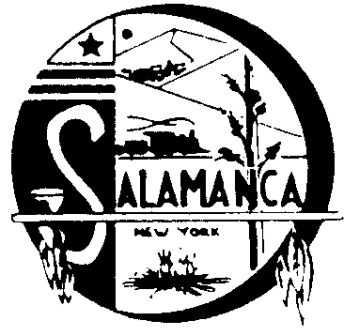 Phone (716) 945-3230, Fax (716) 945-50332021-2022The Salamanca Area Development Corp Measurement Report:The SADC owns an Industrial Building at 50 Morningside in Salamanca, New York.  Currently East End Plastics is renting the building as a ware house.  They pay a monthly rent of $2,200, $26,400 annually.The SADC owns a commercial building at 649 East State St. in Salamanca, New York.Currently Costello Manufacturing is renting the building for their business. They pay a monthly rent of $1,187.50, $14,250.00 annuallyThe loan with Monroe Table is current with a balance of $42,231.96.  